FROM THE DESK OF THE CEO (2/20) 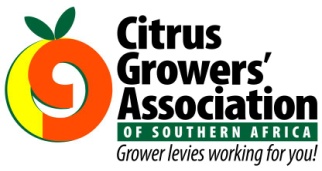 (Follow me on Twitter justchad_cga)Justin Chadwick 17 January 2020CGA GROWER ROADSHOWSI urge all southern African citrus growers to attend the CGA Grower Roadshows in February 2020. The headwinds outlined last week need a response - good organisations and good leaders plan ahead, and the CGA is in a critical stage of planning for the future – not for the short or medium term future – but for the long term future. In the 1970’s citrus grower leaders took a big decision when they decided to fund and control industry research privately. That decision put the southern African citrus industry in a perfect position to grow export volumes. The industry is now in a similar position – and bold decisions need to be taken. The CGA Board has decided on a course of action – the roadshows will determine grower support.Paul Hardman will head up the A Team (including Deon Joubert, Vaughan Hattingh, Rob Elfick, Andrew Mbedzi and Sive Silo as they visit: LIMPOPO RIVER/ZIMBABWE: 10/2 Musina Hotel starting at 15h00; LETSITELE: 11/2 The Junction at 14h30; HOEDSPRUIT: 12/2 Die Hengel Klub at 14h30; SENWES: 13/2 Maroela Game Trails at 14h30; NORTHERN CAPE: 17/2 Lake Grappa, Kakamas at 14h30; WESTERN CAPE: 19/2 Piekenierskloof at 14h30; BOLAND: 20/2 Ashton Cellars at 14h30. All meetings will be followed by a braai and drinks.I will head up the B Team (including Sean Moore, Jon Roberts, Johan Vorster, Mitchell Brooke, Lukhanyo Nkombisa and Jacomien de Klerk. Our programme includes: NELSPRUIT/ONDERBERG: 10/2 CRI Board Room 15h30; BURGERSFORT/OHRIGSRAD: 11/2 Naranja Packers Board room 14h30; SWAZILAND: 12/2 Tambuti 14h30; KZN: 13/2 Eshowe Country Club 14h30; EAST CAPE MIDLANDS: 18/2 Kat River 14h30; SUNDAYS RIVER VALLEY: 19/2 Africanos 14h30; PATENSIE: 20/2 Irrigation Board 14h30. All meetings will be followed by a braai and drinks. FOR CATERING PURPOSES PLEASE RSVP  gloria@cga.co.za .DEPARTMENT AGRICULTURE, LAND AFFAIRS AND RURAL DEVELOPMENT (DALRRD) PRE SEASON WORKSHOPSThe 2018 season was the first that included the FCM Management System (FMS). As in any new system there is a learning curve, and improvements made to the system. Although South African FCM interceptions were low compared to other countries, there is a need for growers and exporters to be vigilant in the adoption of the FMS. In preparation for the 2020 season it is compulsory that those exporting fruit to the EU attend the DALRRD pre-season workshops. Dates are as follows: 24/2 Groblersdal; 25/2 Tzaneen; 26/2 Hoedspruit; 27/2 Nelspruit; 3/3 Eastern Cape; 5/3 Western Cape; 10/3 KZN.For more information about venue and times please contact RejoiceM@daff.gov.za or PatrickMag@daff.gov.zaCRI POSTHARVEST WORKSHOPSThe very popular CRI Postharvest Workshops start at the end of January; Eiland, Letsitele 28 and 29/1; Loskop Forever Resort, Groblersdal 20 and 31/1; Kavinga, Nelspruit 3 and 4/2; Gateway Hotel, Umhlanga 6 and 7/2; Mentorskraal, Jeffries Bay 11 and 12/2; Ashton Estate, Paarl 13 and 14/2. For more information please contact liezl@cri.co.za .CITRUS ACADEMY CITRUS PRODUCTION SHORT COURSEThis high-level programme is aimed at those with a basic understanding of agricultural production. Dates are as follows: 29-31/1 Pietermaritzburg; 12-14/2 Stellenbosch; 26-28/2 Hoedspruit; 11-13/3 Sundays River Valley; 25-27/3 Letsitele; 22-24/4 Louis Trichardt; 27-29/5 Groblersdal; 1-3/7 Kempton Park; 28-29/7 Somerset West. For more information contact sive@citrusacademy.org.za or www.citrusacademy.org.za “You should never go to a meeting or make a telephone call without a clear idea of what you are trying to achieve” Steve Jobs